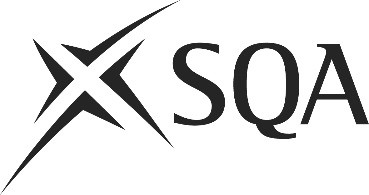 Unit IMPPO254 (J5N4 04)	Wrap By Hand in Food and Drink OperationsI confirm that the evidence detailed in this unit is my own work.I confirm that the candidate has achieved all the requirements of this unit.I confirm that the candidate’s sampled work meets the standards specified for this unit and may be presented for external verification.Unit IMPPO254 (J5N4 04)	Wrap By Hand in Food and Drink OperationsThis page is intentionally blankUnit IMPPO254 (J5N4 04)	Wrap By Hand in Food and Drink OperationsUnit IMPPO254 (J5N4 04)	Wrap By Hand in Food and Drink OperationsUnit IMPPO254 (J5N4 04)	Wrap By Hand in Food and Drink OperationsUnit IMPPO254 (J5N4 04)	Wrap By Hand in Food and Drink OperationsSupplementary evidenceCandidate’s nameCandidate’s signatureDateAssessor’s nameAssessor’s signatureDateCountersigning — Assessor’s name(if applicable)Countersigning — Assessor’s signature(if applicable)DateInternal verifier’s nameInternal verifier’s signatureDateCountersigning — Internal verifier’s name(if applicable)Countersigning — Internal verifier’s signature(if applicable)DateExternal Verifier’s initials and date (if sampled)Unit overviewThis standard is about the skills and knowledge needed for you to wrap by hand in food and drink manufacture and/or supply operations. Sufficiency of evidenceThere must be sufficient evidence to ensure that the candidate can consistently achieve the required standard over a period of time in the workplace or approved realistic working environment.Performance criteriaWhat you must do:There must be evidence for all Performance Criteria (PC).Prepare to wrap by hand Wear and use the correct personal protective equipment Follow organisational personal hygiene requirements specifically with respect to hand washing Source the product specification detailing wrapping requirements Check that necessary work area and resources are available and fit for use Source product requiring wrapping Isolate and take action if product or wrap do not meet organisational quality specificationsWrap by hand Wrap product to organisational quality specification Seal product to organisational quality specification Maintain pace of production Work within the limits of your responsibility and take action to address problems  Complete the necessary documentation and process to organisational requirements Store wrapped product to organisational requirementsEvidence referenceEvidence descriptionDatePerformance criteriaPerformance criteriaPerformance criteriaPerformance criteriaPerformance criteriaPerformance criteriaPerformance criteriaPerformance criteriaPerformance criteriaPerformance criteriaPerformance criteriaPerformance criteriaEvidence referenceEvidence descriptionDateWhat you must doWhat you must doWhat you must doWhat you must doWhat you must doWhat you must doWhat you must doWhat you must doWhat you must doWhat you must doWhat you must doWhat you must doEvidence referenceEvidence descriptionDate123456789101112Knowledge and understandingKnowledge and understandingEvidence referenceand dateWhat you must know and understandWhat you must know and understandEvidence referenceand dateFor those knowledge statements that relate to how the candidate should do something, the assessor may be able to infer that the candidate has the necessary knowledge from observing their performance or checking products of their work. In all other cases, evidence of the candidate’s knowledge and understanding must be gathered by alternative methods of assessment (eg oral or written questioning).For those knowledge statements that relate to how the candidate should do something, the assessor may be able to infer that the candidate has the necessary knowledge from observing their performance or checking products of their work. In all other cases, evidence of the candidate’s knowledge and understanding must be gathered by alternative methods of assessment (eg oral or written questioning).Evidence referenceand date1The regulatory and organisational requirements relating to wrapping by hand in food and drink manufacture2How to source organisational wrapping requirements and product wrapping quality specification3Why it is important to adhere to organisational quality specifications4What the personal protective equipment needed is to wrap by hand and why it is important to use and wear it5Why it is important to adhere to organisational hand washing requirements6The work area and resources needed to wrap by hand7How to source and select wrap, sealant and product requiring wrapping8How to avoid contamination of the product during wrapping9Why it is important to work within the limits of your responsibility, take action to address problems and how to do this10How to complete organisational documentation requirementsEvidenceEvidenceDate123456Assessor feedback on completion of the unit